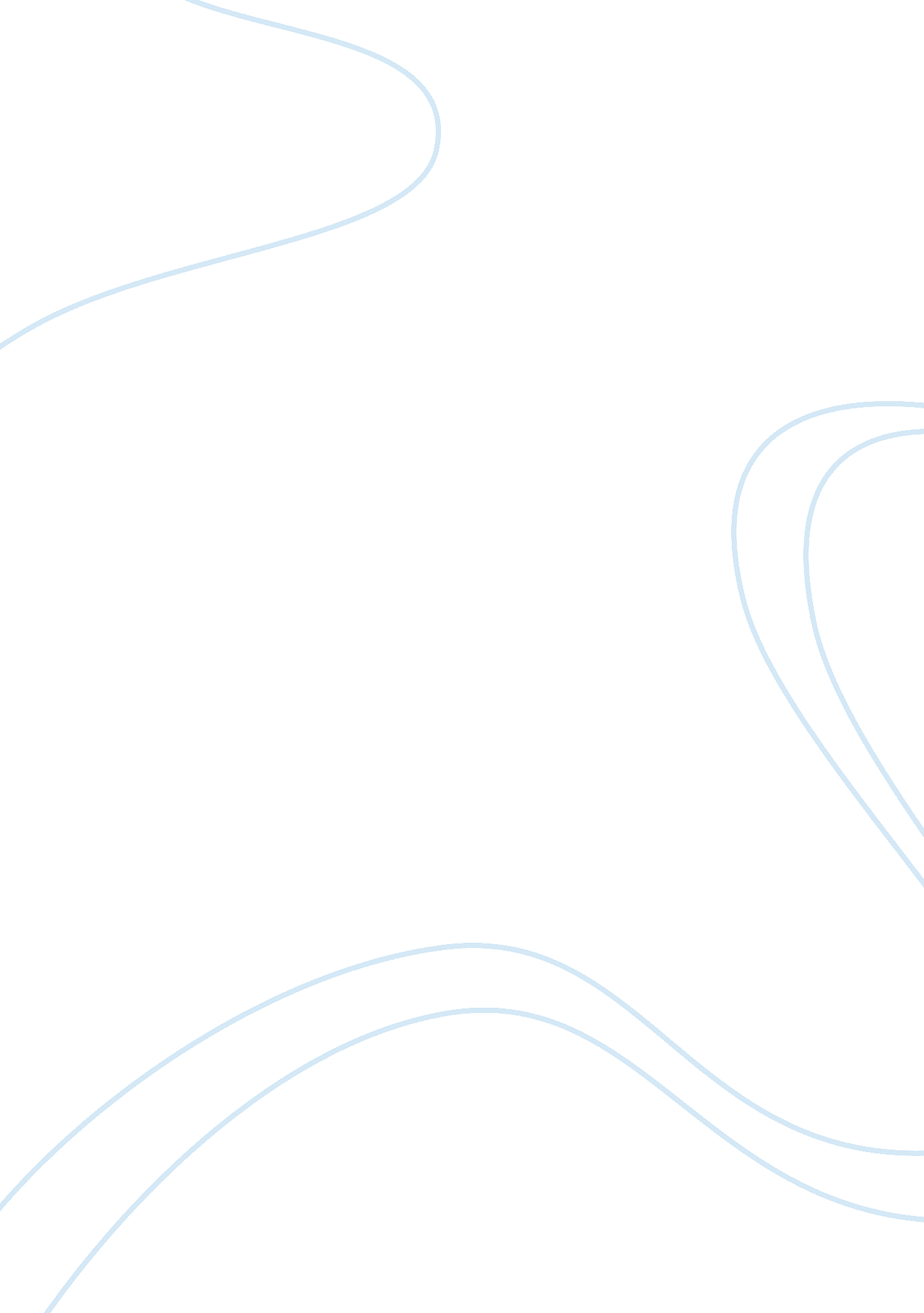 In your opinion, what is the best approach to addess the the ethical problems pre...Technology, Information Technology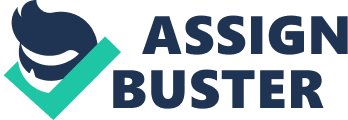 COMPUTER SCIENCES AND INFORMATION TECHNOLOGY goes here] s [Due the paper] Best Approach To Address Computer Technology Related Ethical Problems 
“ Computer technology has improved our life style far better than before” (Hassan, 2010). Some of the main benefits of computer technology include advanced communications, scientific discovery, and quick information processing (Lietz, n. d.). The advancement in computer technology has played a key role in the progress of all fields of life, such as, education, crime protection, medicine, and telecommunication. However, computer technology has also given rise to many ethical problems, such as, helping people copy private information from computers of others, helping people copy proprietary software, helping people produce fake documents, and many other similar problems. Therefore, it is critical to use an effective approach to address computer technology related ethical problems. 
To me, use of traditional laws would be the most suitable option to deal with computer technology related ethical problems. The reason is that computer crimes have become so much common and difficult to deal with that there needs to be some proper way to prevent such crimes. Illegal use of a computer has become one of the most common offenses (Patrus, 2011). Computer crimes are just like traditional crimes because the intent of the offender is to achieve personal benefits by putting others in trouble. For example, hackers hack the passwords of the computers of other people to steal private information to use it for their own benefits. “ Hacking can get you into a lot of trouble as it is essentially breaking into a computer which has purposefully been made to be private” (Coles, 2010). Similarly, some people copy and use proprietary software without paying money. A number of hackers make use of internet to break into other computers in order to destroy the data present in those computers. Therefore, there must be some special way to address such activities. For example, a person, who copies private information of others from their personal computers, should be dealt the way a person is punished for robbery. Similarly, there should be a law that should hold a person ineligible to apply for jobs in case he/she produces fake documents to get a particular job. 
Depending on the codes of ethics does not provide a proper solution to the problem of computer crimes because hackers and other culprits do not give importance to the codes of ethics at all. Codes of ethics just make computer users aware of what is right according to the ethical perspective of computer use and what one should not do. Use of traditional laws for computer crimes can provide a good solution to deal with computer technology related ethical problems. Traditional laws are successful in dealing with traditional crimes because law enforcement agencies can identify the criminals and can punish them. In case of computer related crimes, the government of a country should use traditional laws to prevent people from doing any kind of criminal activity using computers. There must be a separate section of computer ethics related laws in the constitution of every country. Moreover, the government should make people aware of the laws to make them recognize computer ethics and the penalties for different types of computer related crimes. 

References 
Coles, M. (2010). Following Computer Ethics in the IT Department. Retrieved from http://ezinearticles. com/? Following-Computer-Ethics-in-the-IT-Department&id= 5304028 
Hassan, M. (2010). Computer and Technology Today. Retrieved from http://ezinearticles. com/? Computer-and-Technology-Today&id= 3903730 
Lietz, J. (n. d.). Advantages & Disadvantages of Computer Technology. Retrieved from http://www. ehow. com/facts_4744867_advantages-disadvantages-computer-technology. html 
Patrus, D. (2011). New York Computer Crimes – A common Offense. Retrieved from http://www. articlesbase. com/cyber-law-articles/new-york-computer-crimes-a-common-offense-5001783. html 